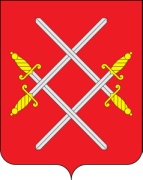 АДМИНИСТРАЦИЯ РУЗСКОГО ГОРОДСКОГО ОКРУГАМОСКОВСКОЙ ОБЛАСТИПОСТАНОВЛЕНИЕот ____________________________№___________Об утверждении Плана мероприятий по организации отдыха, оздоровления и занятости детей и подростков, проживающих на территорииРузского городского округа в 2020 годуВ целях создания оптимальных условий, обеспечивающих полноценный отдых и оздоровление, организованную занятость детей и подростков Рузского городского округа Московской области в соответствии с постановлением Правительства Московской области от 12.03.2012 № 269/8 «О мерах по организации отдыха и оздоровления детей в Московской области»,  постановлением Правительства Московской области от 25.10.2016 №783/39 «Об утверждении государственной программы «Социальная защита населения Московской области на 2017-2024 годы», подпрограммой «Развитие системы отдыха и  оздоровления детей» муниципальной программы Рузского городского округа «Социальная защита населения», утвержденной постановлением Администрации Рузского городского  округа   от 31.10.2019 № 5177, руководствуясь Уставом Рузского городского округа, Администрация Рузского городского округа постановляет:1. Утвердить План мероприятий по организации отдыха, оздоровления и занятости детей и подростков, проживающих на территории Рузского городского округа в 2020 году (прилагается).2. Установить, что приобретение путевки осуществляется в целях реализации настоящего постановления для детей граждан Российской Федерации, имеющих место жительства в Рузском городском округе (один из родителей).3. Установить в детских оздоровительных лагерях с дневным пребыванием детей с двухразовым питанием, организованных на базе муниципальных учреждений (организаций) Рузского городского округа:3.1. Предельная стоимость питания 249 рублей в день на человека;3.2. Предельная стоимость путевки в размере 10 000 рублей на одного человека за 21 день пребывания;3.3. Родительский взнос за пребывание ребенка в лагере в размере 10% от установленной стоимости путевки, предусмотренной в п. 3.2 настоящего Постановления.4. Установить в профильном оздоровительном лагере (оборонно-спортивный) с круглосуточным пребыванием детей с пятиразовым питанием, организованных на базе МАОУ КШИ «Первый Рузский казачий кадетский корпус имени Героя Советского Союза Л.М. Доватора»:4.1. Предельная стоимость питания 347 рублей в день на человека;4.2. Предельная стоимость путевки в размере 30 000 рублей на одного человека за 21 день пребывания;4.3. Родительский взнос за пребывание ребенка в лагере в размере 10% от установленной стоимости путевки, предусмотренной в п. 4.2 настоящего Постановления.5.Предельная стоимость путевки в учреждения отдыха и оздоровления детей, расположенных на территории Республики Крым, принимается в размере 53 600 рублей, с учётом выделенных бюджетных ассигнований.6. Список детей Рузского городского округа, направляемых на отдых и оздоровление в Республику Крым, формируется реестром очередности по результатам предоставления муниципальной услуги «Организация отдыха и оздоровления детей в каникулярное время», в том числе детей, находящихся в трудной жизненной ситуации.7. Предельная стоимость путевки в детский палаточный лагерь на базе ФГАУ ВКПППиО ВС РФ «Патриот» принимается в размере 39 500 рублей, с учетом выделенных ассигнований.8. Разместить настоящее постановление на официальном сайте Рузского городского округа в сети «Интернет».9. Контроль за исполнением настоящего постановления возложить на Заместителя Главы Администрации Рузского городского округа Волкову Е.С.Глава городского округа                                                            Н.Н. Пархоменко  К Постановлению АдминистрацииРузского городского округа от ____________№_____________ПЛАН мероприятий по организации отдыха, оздоровления и занятости детей и подростков, проживающих на территории Рузского городского округа в 2020 году№п/пНаименование мероприятийКол-во детейИсточник финансированияИсточник финансированияИсточник финансированияСрокиИсполнители№п/пНаименование мероприятийКол-во детейМуниципальный бюджет (тыс. руб)Внебюджетные средства(тыс.руб)Областной бюджет(тыс.руб)Привлеченные средстваСрокиИсполнители1.Организация оздоровительных лагерей с дневным пребыванием (за счет средств РМР и средств МО производится расходование на организацию питания и прочие расходы):10505 490,451050,00550,100июньУправление образования Администрации Рузского городского округа, муниципальные образовательныеучреждения1.1оздоровительная смена на базе общеобразовательных школ10505 490,451050,00550,10июньУправление образования Администрации Рузского городского округа, муниципальные образовательныеучреждения2.Предоставление частичной компенсации стоимости путевок, приобретенных родителями (законными представителями) для отдыха своих детей (воспитанников учреждений дополнительного образования в сфере культуры и искусства и участников формирований культурно-досуговых учреждений Рузского городского округа, а также для воспитанников учреждений физкультуры и спорта Рузского городского округа) в организации отдыха и оздоровления (творческие, спортивные смены):00000--2.1в оздоровительном лагере (творческие смены):00000--2.2в оздоровительном лагере (спортивные смены):00000--3.Организация профильных оздоровительных лагерей (расходование на организацию питания, проживания и аренду помещения)70510,09210,0000июнь-августУправление образования Администрации Рузского городского округа, Муниципальное автономное образовательное учреждение кадетская школа-интернат "Первый Рузский казачий кадетский корпус имени Героя Советского Союза Л.М. Доватора"3.1оборонно-спортивный лагерь70510,09210,0000июньУправление образования Администрации Рузского городского округа, Муниципальное автономное образовательное учреждение кадетская школа-интернат "Первый Рузский казачий кадетский корпус имени Героя Советского Союза Л.М. Доватора"4.Приобретение путевок для детей в учреждения отдыха и оздоровления детей52002 493,90июнь-августУправление образования Администрации Рузского городского округа4.1Приобретение путевок для детей в учреждения отдыха и оздоровления детей, расположенных на территории Республики Крым34001822.40июнь-августУправление образования Администрации Рузского городского округа4.2Приобретение путевок для детей в детский палаточный лагерь на базе ФГАУ "ВПППКиО ВС "Патриот"1700671.50июнь-августУправление образования Администрации Рузского городского округа5.Организация временного трудоустройства несовершеннолетних209488.3000июнь-августРузский центр занятости населения, МАУ "Молодежный центр"6.Организация отдыха и оздоровления отдельных категорий детей.2710000-Рузское управление социальной защиты населения министерства социального развития Московской области6.1Организация круглогодичного оздоровления и реабилитации детей – инвалидов и детей с хроническими заболеваниями в государственных бюджетных учреждениях социального обслуживания Московской области  310000в течение годаРузское управление социальной защиты населения министерства социального развития Московской области6.2Предоставление бесплатных путевок в организации отдыха и оздоровления:- детям, находящимся в трудной жизненной ситуации (в том числе детям под опекой и из приемных семьях);- детям – инвалидам и сопровождающему их лицу170400000школьные каникулыРузское управление социальной защиты населения министерства социального развития Московской области6.3.Краткосрочная реабилитация несовершеннолетних, признанных нуждающимися в предоставлении социальных услуг в стационарной форме300000июнь-августГКУ СО МО «Рузский СРЦН «Астарта»7.Предоставление компенсации родителям (законным представителям) отдельных категорий детей-----Рузское управление социальной защиты населения министерства социального развития Московской области7.1Предоставление полной (частичной) компенсации стоимости путевок, приобретенных родителями (законными представителями) для отдыха и оздоровления:- детей из многодетных семей;- детей – инвалидов;- детей погибших военнослужащих;- иных категорий лиц из числа детей, находящихся в трудной жизненной ситуации   В соответствии с заявками----в течение годаРузское управление социальной защиты населения министерства социального развития Московской области8.Предоставление частичной компенсации стоимости путевок организациям, индивидуальным предпринимателям-----Рузское управление социальной защиты населения министерства социального развития Московской области8.1Предоставление 50% компенсации стоимости путевок организациям, индивидуальным предпринимателям, состоящим на учете в налоговых органах Московской области и закупившим путевки для отдыха и (или) детей своих работниковВ соответствии с заявками----в течение годаРузское управление социальной защиты населения министерства социального развития Московской области9.Санаторно–курортное лечение-----Рузское управление социальной защиты населения министерства социального развития Московской области9.1Санаторно-курортное лечение детей-инвалидов, имеющих место жительства в Московской области, включенных в федеральный регистр лиц, имеющих право на получение государственной социальной помощиВ соответствии с разнарядкой----в течение годаРузское управление социальной защиты населения министерства социального развития Московской областиИТОГО:16526488.84126030440-